ТЫ, СОЛОВУШКА, УМОЛКНИслова В.Забилы                                                                                       музыка М.Глинкипереложение П.Богданова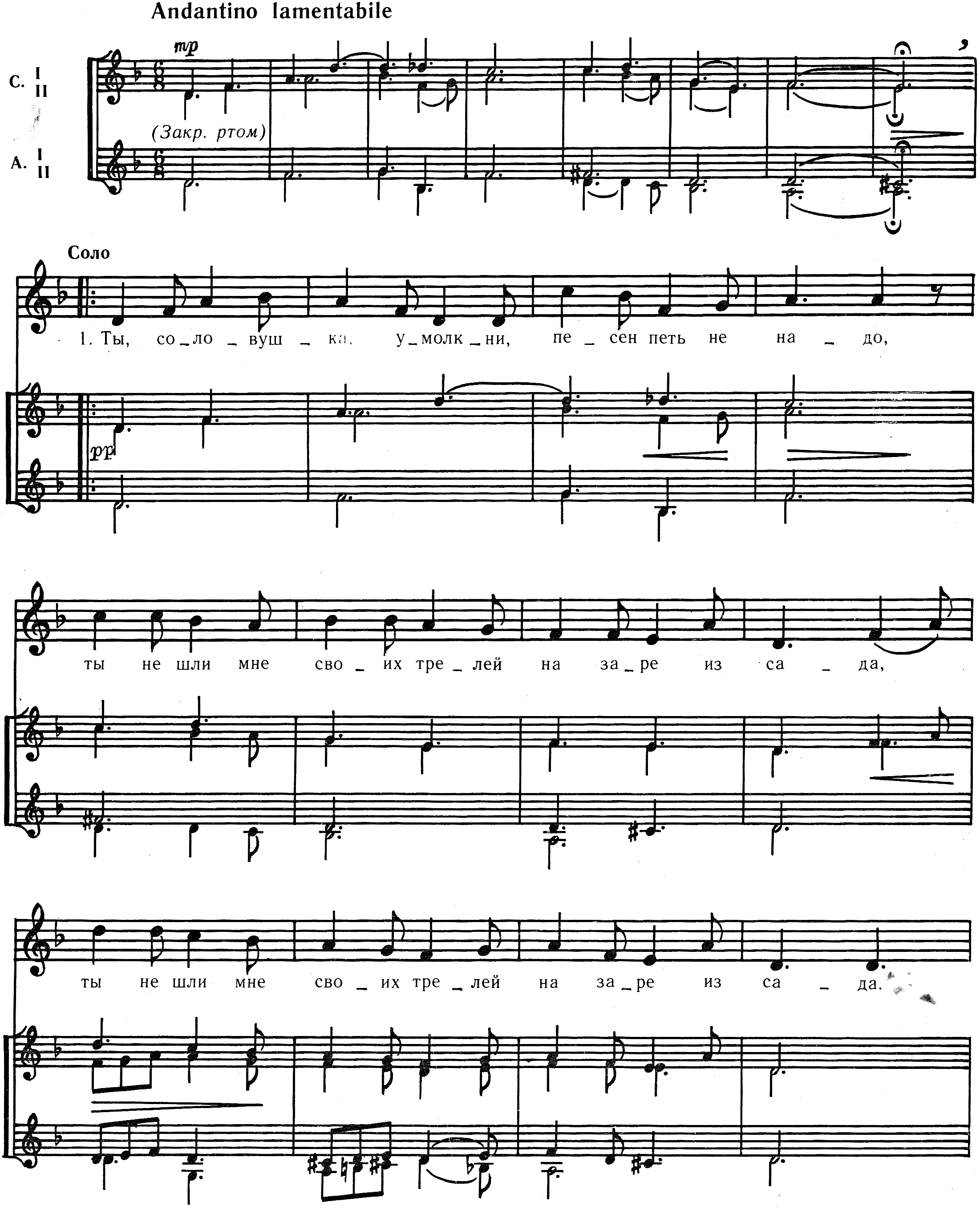 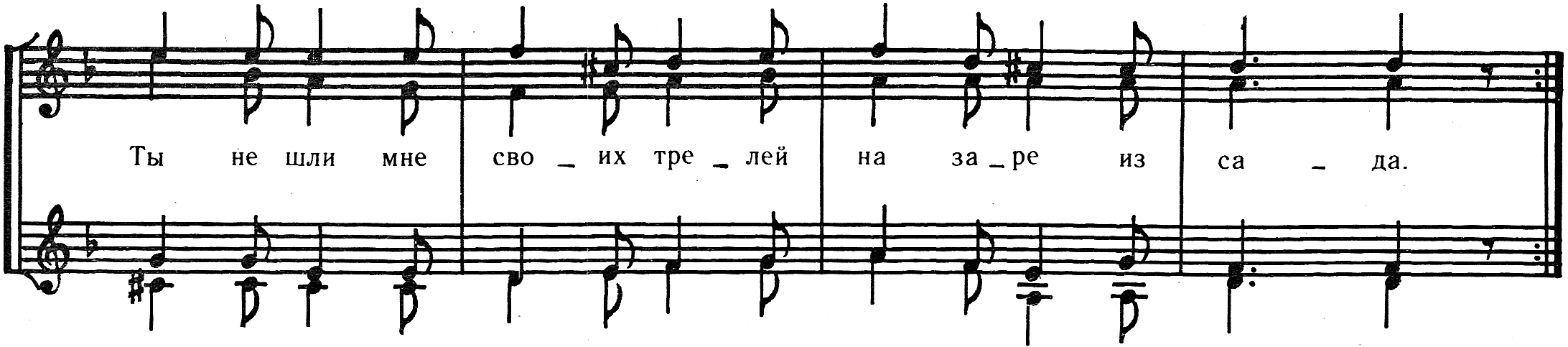 Ты, соловушка, умолкни, Песен петь не надо, Ты не шли мне звонких трелей На заре из сада. Твоих песен сладкозвучных Я не в силах слушать: Сердце сразу замирает, Тяжесть давит душу. Сколько мыслей твоя песня Будит поминутно!Счастлив ты с своей подружкой В гнездышке уютном. Я же бедный, бесталанный, Без друзей, без крова, Мне удела в этом мире Не нашлось другого. Так лети к счастливым людям, Тем, что веселятся, – Они песнею твоею Будут забавляться. Мне же песня давит душу, Не дает услады... Ты, соловушка родимый, Мне не пой, не надо!